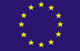 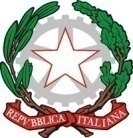 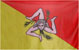 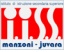 MINISTERO DELL'ISTRUZIONE E DEL MERITOISTITUTO D’ISTRUZIONE SECONDARIA SUPERIORE“A. MANZONI - F. JUVARA”LICEO DELLE SCIENZE UMANE –LICEO ECONOMICO SOCIALE – LICEO MUSICALELICEO ARTISTICO: Architettura e Ambiente - Design - Scenografia - Arti Figurative Corso DIURNO e SERALE Viale Trieste n. 169 - 93100 Caltanissetta   tel. 0934/598909 Via Belvedere sn - San Cataldo (CL) – tel. 0934/571740 E mail   clis01400a@istruzione.it - clis01400a@pec.istruzione.it  Sito web www.liceimanzonijuvara.edu.it - C.F. 80004710853 - CM. CLIS01400A- C.U.: UFN1NM Tutte le parti evidenziate in rosso devono essere personalizzate o eliminatePROGETTAZIONE DEL CONSIGLIO DI CLASSEANNO SCOLASTICO ______________________Classe V Sezione ______ Indirizzo _____________________________________________Sede __________________________Metodologie e Strumenti:Piano di inclusioneEDUCAZIONE CIVICAINTEGRAZIONE CURRICOLO VERTICALE ai sensi dell’art. 3 della legge 20 agosto 2019, n. 92 e successive integrazioni(vedi curricolo allegato)Dati acquisiti dal Tutor del PTCO PTCOPercorsi per lo sviluppo delle competenze trasversali e l’orientamentoTitolo del progetto:Dati partner esterno  coinvolto nel progetto:Discipline coinvolte:Definizione dei tempi e dei luoghi:Personalizzazione del percorso per studenti BES presenti nella classe:Competenze da acquisire e Certificazione Allegati:- Griglie di valutazione disciplinariCaltanissetta_____________________Il Consiglio di classe:NOTE:Il C. di C. farà proprie le finalità educative fissate nel Piano dell’Offerta Formativa.Il C. di C. individuerà gli obiettivi generali trasversali per la classe (vedi: Profilo culturale, educativo e professionale dei Licei – All. A – “Risultati di apprendimento comuni a tutti i percorsi liceali” di seguito allegato).Il C. di C. individuerà gli obiettivi cognitivo-formativi coerentemente con quelli fissati dal Dipartimento di riferimento.PECUP  (PROFILO EDUCATIVO, CULTURALE E PROFESSIONALE)PROFILO GENERALE DELLO STUDENTE LICEALE* “I percorsi liceali forniscono allo studente gli strumenti culturali e metodologici per una comprensione approfondita della realtà, affinché egli si ponga, con atteggiamento razionale, creativo, progettuale e critico, di fronte alle situazioni, ai fenomeni e ai problemi, ed acquisisca conoscenze, abilità e competenze sia adeguate al proseguimento degli studi di ordine superiore, all’inserimento nella vita sociale e nel mondo del lavoro, sia coerenti con le capacità e le scelte personali”(art. 2 comma 2 del regolamento recante “Revisione dell’assetto ordinamentale, organizzativo e didattico dei licei…”).La cultura liceale consente di approfondire e  sviluppare conoscenze e abilità, maturare competenze e acquisire strumenti nelle aree metodologica;logico argomentativa; linguistica e comunicativa; storico-umanistica; scientifica, matematica e tecnologica.Il sistema dei licei consente allo studente di raggiungere risultati di apprendimentoin parte comuni, in parte specifici dei distinti percorsi.Risultati di apprendimento comuni a tutti i percorsi licealiA conclusione dei percorsi del liceo gli studenti dovranno:1. Area metodologicaPer il PRIMO BIENNIO:• Aver acquisito un metodo di studio autonomo e flessibile, che consenta di condurreanche ricerche e approfondimenti personali. • Essere consapevoli della diversità dei metodi utilizzati dai vari ambiti disciplinari.In particolare:Saper ascoltare e prendere appuntiSaper riassumere, schematizzare e ridurre a mappe concettuali gli apprendimenti nelle forme più efficaci, anche in relazione alle diverse discipline e al proprio stile cognitivoSaper mettere in atto strategie adatte a ritardi o svantaggi a partire dalla corretta relazione con i pari e con gli adulti educatoriSaper riferire correttamente i contenuti e applicare gli strumenti e le procedure delle diverse disciplineSaper organizzare il proprio studio al fine di raggiungere, secondo le consegne e nei tempi prescritti, i risultati di apprendimento richiestiSaper valutare le proprie prestazioniSaper adottare un registro adeguato alle varie situazioni comunicativeSaper utilizzare correttamente, oltre al manuale, altre fonti per la ricerca:  selezione, comprensione, confronto Per il SECONDO BIENNIO E IL MONOENNIO:• Aver acquisito un metodo di studio autonomo e flessibile, che consenta di condurre ricerche e approfondimenti personali e di continuare in modo efficace i successivi studi superiori, naturale prosecuzione dei percorsi liceali, e di potersi aggiornare lungo l’intero arco della propria vita.• Essere consapevoli della diversità dei metodi utilizzati dai vari ambiti disciplinari ed essere in grado valutare i criteri di affidabilità dei risultati in essi raggiunti.• Saper compiere le necessarie interconnessioni tra i metodi e i contenuti delle singole discipline.In particolare:Saper analizzare, sintetizzare, contestualizzare i testiSaper interpretare e valutare criticamente le informazioniSaper sostenere le proprie tesi motivandole con adeguate argomentazioni e confrontandola con le opinioni altruiSaper individuare problemi e ipotizzare soluzioni facendo uso sia del pensiero induttivo che deduttivo, anche in situazioni nuoveSaper utilizzare in modo consapevole e efficace gli strumenti e i metodi delle diverse discipline per progettare in contesti astratti e concretiSaper ricercare utilizzando in chiave pluridisciplinare le conoscenze e le competenze acquisiteSaper valutare le proprie prestazioni anche in funzione di un inserimento in nuovi contesti di studio e di lavoro2. Area logico-argomentativaPer  il PRIMO BIENNIO:• Saper sostenere una propria tesi e saper ascoltare e valutare, sulla base delle proprie conoscenze, le argomentazioni altrui.• Acquisire l’abitudine a ragionare con rigore logico, ad identificare i problemi e aindividuare possibili soluzioni.In particolare:Saper ascoltareSaper coglierla correttamente l’informazioneSaper argomentare con pertinenza, correttezza e chiarezzaPer il SECONDO BIENNIO E IL MONOENNIO:• Saper sostenere una propria tesi e saper ascoltare e valutare criticamente le argomentazioni altrui.• Acquisire l’abitudine a ragionare con rigore logico, ad identificare i problemi e a individuare possibili soluzioni.• Essere in grado di leggere e interpretare criticamente i contenuti delle diverse forme di comunicazione.In particolare:Saper leggere e interpretare  la comunicazione mettendola in relazione al contesto  storico- culturale che l’ha prodotta3. Area linguistica e comunicativaPer  il PRIMO BIENNIO:• Padroneggiare la lingua italiana e in particolare:- saper leggere e comprendere testi di diversa natura, cogliendo le implicazioni e i significati sottesi a ciascuno di essi, in rapporto con la tipologia e il relativo contesto storico e culturale;-  fare un uso corretto della scrittura in tutti i suoi aspetti, da quelli elementari (correttezza ortografica e morfologia) a quelli più avanzati (sintassi, adeguatezza e pertinenza del lessico, anche letterario e specialistico), modulando tali competenze a seconda dei diversi contesti e scopi comunicativi e negli specifici ambiti disciplinari;- saper esporre un argomento in modo corretto ed efficace adeguandosi ai diversi contesti e ambiti disciplinari, con registro comunicativo pertinente;• Aver acquisito, in una lingua straniera moderna, strutture, modalità e competenze comunicative corrispondenti almeno al Livello B1 del Quadro Comune Europeo di Riferimento.• Saper riconoscere i molteplici rapporti e stabilire raffronti tra la lingua italiana e altre lingue moderne e, quando necessario, antiche.• Sapersi inserire attivamente nelle diverse situazioni comunicative utilizzando le basi di diversi codici comunicativi, verbali, non-verbali, visivi, …• Saper utilizzare strumenti, materiali e le basi di tecniche tradizionali e informatiche per produrre “testi” di vario codice. Per il SECONDO BIENNIO E IL MONOENNIO:• Padroneggiare pienamente la lingua italiana e in particolare:-  dominare la scrittura in tutti i suoi aspetti, da quelli elementari (ortografia e morfologia) a quelli più avanzati (sintassi complessa, precisione e ricchezza del lessico, anche letterario e specialistico), modulando tali competenze a seconda dei diversi contesti e scopi comunicativi;- saper leggere e comprendere testi complessi di diversa natura, cogliendo le implicazioni e le sfumature di significato proprie di ciascuno di essi, in rapporto con la tipologia e il relativo contesto storico e culturale;-  saper esporre con pertinenza argomenti, idee, riflessioni argomentando criticamente e sapendosi adeguare ai diversi contesti e nei diversi ambiti disciplinari.• Aver acquisito, in una lingua straniera moderna, strutture, modalità e competenzecomunicative corrispondenti almeno al Livello B2 del Quadro Comune Europeo diRiferimento.• Saper riconoscere i molteplici rapporti e stabilire raffronti tra la lingua italiana e altrelingue moderne e, talvolta, antiche.• Sapersi inserire attivamente nelle diverse situazioni comunicative utilizzando diversi codici comunicativi, verbali, non-verbali, visivi, …• Saper utilizzare strumenti, materiali e tecniche tradizionali e informatiche per produrre “testi” di vario codice per studiare, fare ricerca, comunicare. 4. Area storico-umanisticaPer  il PRIMO BIENNIO:• Conoscere i presupposti culturali e la natura delle istituzioni politiche, giuridiche, sociali ed economiche, con riferimento particolare all’Italia e all’Europa, e comprendere i diritti e i doveri che caratterizzano l’essere cittadini.• Conoscere, con riferimento agli avvenimenti, ai contesti geografici e ai personaggi più importanti, la storia d’Italia inserita nel contesto europeo e internazionale, dall’antichità al Medioevo.• Utilizzare metodi (prospettiva spaziale, relazioni uomo-ambiente, sintesi regionale), concetti (territorio, regione, localizzazione, scala, diffusione spaziale, mobilità, relazione, senso del luogo...) e strumenti (carte geografiche, sistemi informativi geografici, immagini, dati statistici, fonti soggettive) della geografia per la lettura dei processi storici e per l’analisi della società contemporanea.• Conoscere gli aspetti fondamentali della cultura e della tradizione letteraria, artistica, filosofica, religiosa italiana attraverso lo studio delle opere, degli autori e delle correnti di pensiero più significativi .• Essere consapevoli del significato culturale del patrimonio archeologico, architettonico e artistico italiano.• Collocare il pensiero scientifico, la storia delle sue scoperte e lo sviluppo delle invenzioni tecnologiche nell’ambito più vasto della storia delle idee.• Saper fruire delle espressioni creative delle arti e dei diversi mezzi espressivi.• Conoscere gli elementi essenziali e distintivi della cultura e della civiltà dei paesi di cui si studiano le lingue.Inoltre:Acquisire le basi per classificare  e analizzare le fonti (semplici bibliografie e sitografie, confronto tra fonti diverse,…)Conoscere ruoli e figure professionali legate all’ambito e all’indirizzo di studiPer il SECONDO BIENNIO E IL MONOENNIO:• Conoscere i presupposti culturali e la natura delle istituzioni politiche, giuridiche, sociali ed economiche, con riferimento particolare all’Italia e all’Europa, e comprendere i diritti ei doveri che caratterizzano l’essere cittadini.• Conoscere, con riferimento agli avvenimenti, ai contesti geografici e ai personaggi più importanti, la storia d’Italia inserita nel contesto europeo e internazionale, dal Medioevo sino ai giorni nostri.• Conoscere gli aspetti fondamentali della cultura e della tradizione letteraria, artistica, filosofica, religiosa italiana ed europea attraverso lo studio delle opere, degli autori e delle correnti di pensiero più significativi e acquisire gli strumenti necessari per confrontarli con altre tradizioni e culture.• Essere consapevoli del significato culturale del patrimonio archeologico, architettonico e artistico italiano, della sua importanza come fondamentale risorsa economica, della necessità di preservarlo attraverso gli strumenti della tutela e della conservazione.• Collocare il pensiero scientifico, la storia delle sue scoperte e lo sviluppo delle invenzioni tecnologiche nell’ambito più vasto della storia delle idee.• Saper fruire delle espressioni creative delle arti e dei diversi mezzi espressivi.• Conoscere gli elementi essenziali e distintivi della cultura e della civiltà dei paesi di cui si studiano le lingue.Inoltre:Saper classificare  e analizzare le fonti (ricerca, bibliografie e sitografie, confronto tra fonti diverse, citazioni,…)Conoscere ruoli e figure professionali legate all’ambito e all’indirizzo di studi5. Area scientifica, matematica e tecnologicaPer  il PRIMO BIENNIO:• Comprendere il linguaggio formale specifico della matematica, saper utilizzare le procedure tipiche del pensiero matematico, applicare le regole alla risoluzione di  esercizi e problemi.• Possedere i contenuti fondamentali delle scienze delle scienze naturali (chimica, biologia, scienze della terra, astronomia), riconoscendone le basilari procedure e  i fondamenti dei metodi di indagine propri.• Essere in grado di utilizzare criticamente strumenti informatici e telematici nelle attività di studio e di approfondimento.Inoltre:Saper affrontare in modo critico il rapporto scienza-ambiente-societàPer il SECONDO BIENNIO E IL MONOENNIO:• Comprendere il linguaggio formale specifico della matematica, saper utilizzare le procedure tipiche del pensiero matematico, conoscere i contenuti fondamentali delle teorie che sono alla base della descrizione matematica della realtà.• Possedere i contenuti fondamentali delle scienze fisiche e delle scienze naturali (fisica e chimica), padroneggiandone le procedure e i metodi di indagine propri, anche per potersi orientare nel campo delle scienze applicate.• Essere in grado di utilizzare criticamente strumenti informatici e telematici nelle attività di studio e di approfondimento; comprendere la valenza metodologica dell’informatica nella formalizzazione e modellizzazione dei processi complessi e nell’individuazione di procedimenti risolutivi.Inoltre:Saper affrontare in modo critico il rapporto scienza-ambiente-societàRisultati di apprendimento del Liceo delle scienze umane“Il percorso del liceo delle scienze umane e indirizzato allo studio delle teorie esplicative dei fenomeni collegati alla costruzione dell’identità personale e delle relazioni umane e sociali. Guida lo studente ad approfondire e a sviluppare le conoscenze e le abilita e a maturare le competenze necessarie per cogliere la complessità e la specificità dei processi formativi.Assicura la padronanza dei linguaggi, delle metodologie e delle tecniche di indagine nel campo delle scienze umane” (art. 9 comma 1).Gli studenti, a conclusione del percorso di studio, oltre a raggiungere i risultati di apprendimento comuni, dovranno:• aver acquisito le conoscenze dei principali campi d’indagine delle scienze umane mediante gli apporti specifici e interdisciplinari della cultura pedagogica, psicologica e socio-antropologica;• aver raggiunto, attraverso la lettura e lo studio diretto di opere e di autori significativi del passato e contemporanei, la conoscenza delle principali tipologie educative, relazionali e sociali proprie della cultura occidentale e il ruolo da esse svolto nella costruzione della civiltà europea;• saper identificare i modelli teorici e politici di convivenza, le loro ragioni storiche,filosofiche e sociali, e i rapporti che ne scaturiscono sul piano etico-civile e pedagogico-educativo;• saper confrontare teorie e strumenti necessari per comprendere la varietà della realtà sociale, con particolare attenzione ai fenomeni educativi e ai processi formativi, ai luoghi e alle pratiche dell’educazione formale e non formale, ai servizi alla persona, al mondo del lavoro, ai fenomeni interculturali;• possedere gli strumenti necessari per utilizzare, in maniera consapevole e critica, le principali metodologie relazionali e comunicative, comprese quelle relative alla media education.Risultati di apprendimento del Liceo delle scienze umaneOpzione economico-sociale“Nell’ambito della programmazione regionale dell’offerta formativa, può essere attivata l’opzione economico-sociale che fornisce allo studente competenze particolarmente avanzate negli studi afferenti alle scienze giuridiche, economiche e sociali”(art. 9 comma 2).Gli studenti, a conclusione del percorso di studio, oltre a raggiungere i risultati di apprendimento comuni, dovranno:• conoscere i significati, i metodi e le categorie interpretative messe a disposizione delle scienze economiche, giuridiche e sociologiche;• comprendere i caratteri dell’economia come scienza delle scelte responsabili sulle risorse di cui l’uomo dispone (fisiche, temporali, territoriali, finanziarie) e del diritto come scienza delle regole di natura giuridica che disciplinano la convivenza sociale;• individuare le categorie antropologiche e sociali utili per la comprensione e classificazione dei fenomeni culturali;• sviluppare la capacità di misurare, con l’ausilio di adeguati strumenti matematici, statistici e informatici, i fenomeni economici e sociali indispensabili alla verifica empirica dei princìpi teorici;• utilizzare le prospettive filosofiche, storico-geografiche e scientifiche nello studio delle interdipendenze tra i fenomeni internazionali, nazionali, locali e personali;• saper identificare il legame esistente fra i fenomeni culturali, economici e sociali e le istituzioni politiche sia in relazione alla dimensione nazionale ed europea sia a quella globale;• avere acquisito in una seconda lingua moderna strutture, modalità e competenze comunicative corrispondenti almeno al Livello B1 del Quadro Comune Europeo di Riferimento.Risultati di apprendimento del Liceo musicale e coreutico“Il percorso del liceo musicale e coreutico, articolato nelle rispettive sezioni, è indirizzato all’apprendimento tecnico-pratico della musica e della danza e allo studio del loro ruolo nella storia e nella cultura. Guida lo studente ad approfondire e a sviluppare le conoscenze e le abilità e a maturare le competenze necessarie per acquisire, anche attraverso specifiche attività funzionali, la padronanza dei linguaggi musicali e coreutici sotto gli aspetti della composizione, interpretazione, esecuzione e rappresentazione, maturando la necessaria prospettiva culturale, storica, estetica, teorica e tecnica. Assicura altresì la continuità dei percorsi formativi per gli studenti provenienti dai corsi ad indirizzo musicale di cui all’articolo 11, comma 9, della legge 3 maggio 1999, n. 124, fatto salvo quanto previsto dal comma 2” (art. 7 comma 1). Gli studenti, a conclusione del percorso di studio, oltre a raggiungere i risultati di apprendimento comuni, dovranno: per la sezione musicale:• eseguire ed interpretare opere di epoche, generi e stili diversi, con autonomia nello studio e capacità di autovalutazione;• partecipare ad insiemi vocali e strumentali, con adeguata capacità di interazione con il gruppo;• utilizzare, a integrazione dello strumento principale e monodico ovvero polifonico, un secondo strumento, polifonico ovvero monodico;• conoscere i fondamenti della corretta emissione vocale• usare le principali tecnologie elettroacustiche e informatiche relative alla musica;• conoscere e utilizzare i principali codici della scrittura musicale;• conoscere lo sviluppo storico della musica d’arte nelle sue linee essenziali, nonché le principali categorie sistematiche applicate alla descrizione delle musiche di tradizione sia scritta sia orale;• individuare le tradizioni e i contesti relativi ad opere, generi, autori, artisti, movimenti, riferiti alla musica e alla danza, anche in relazione agli sviluppi storici, culturali e sociali;• cogliere i valori estetici in opere musicali di vario genere ed epoca;• conoscere e analizzare opere significative del repertorio musicale;• conoscere l’evoluzione morfologica e tecnologica degli strumenti musicali.PROFILO SPECIFICO DEL LICEO ARTISTICO*“Il percorso del liceo artistico è indirizzato allo studio dei fenomeni estetici e alla pratica artistica. Favorisce l’acquisizione dei metodi specifici della ricerca e della produzione artistica e la padronanza dei linguaggi e delle tecniche relative.Fornisce allo studente gli strumenti necessari per conoscere il patrimonio artistico nel suo contesto storico e culturale e per coglierne appieno la presenza e il valore nella società odierna. Guida lo studente ad approfondire e a sviluppare le conoscenze e le abilità e a maturare le competenze necessarie per dare espressione alla propria creatività e capacità progettuale nell’ambito delle arti” (art. 4 comma 1).Gli studenti, a conclusione del percorso di studio, oltre a raggiungere i risultati di apprendimento comuni, dovranno:• conoscere la storia della produzione artistica e architettonica e il significato delle opere d’arte nei diversi contesti storici e culturali anche in relazione agli indirizzi di studio prescelti;• cogliere i valori estetici, concettuali e funzionali nelle opere artistiche;• conoscere e applicare le tecniche grafiche, pittoriche, plastico-scultoree, architettoniche e multimediali e saper collegare tra di loro i diversi linguaggi artistici;• conoscere e padroneggiare i processi progettuali e operativi e utilizzare in modo appropriato tecniche e materiali in relazione agli indirizzi prescelti;• conoscere e applicare i codici dei linguaggi artistici, i principi della percezione visiva e della composizione della forma in tutte le sue configurazioni e funzioni;• conoscere le problematiche relative alla tutela, alla conservazione e al restauro del patrimonio artistico e architettonico.Indirizzo Arti figurativeGli studenti, a conclusione del percorso di studio, dovranno:• aver approfondito la conoscenza degli elementi costitutivi della forma grafica, pittorica e/o scultorea nei suoi aspetti espressivi e comunicativi e acquisito la consapevolezza dei relativi fondamenti storici e concettuali; conoscere e saper applicare i principi della percezione visiva;• saper individuare le interazioni delle forme pittoriche e/o scultoree con il contesto architettonico, urbano e paesaggistico;• conoscere e applicare i processi progettuali e operativi e utilizzare in modo appropriato le diverse tecniche della figurazione bidimensionale e/o tridimensionale, anche in funzione della necessaria contaminazione tra le tradizionali specificazioni disciplinari (comprese le nuove tecnologie);• conoscere le principali linee di sviluppo tecniche e concettuali dell’arte moderna e contemporanea e le intersezioni con le altre forme di espressione e comunicazione artistica;• conoscere e saper applicare i principi della percezione visiva e della composizione della forma grafica, pittorica e scultorea.Indirizzo Architettura e ambienteGli studenti, a conclusione del percorso di studio, dovranno:• conoscere gli elementi costitutivi dell’architettura a partire dagli aspetti funzionali, estetici e dalle logiche costruttive fondamentali;• avere acquisito una chiara metodologia progettuale applicata alle diverse fasi da sviluppare(dalle ipotesi iniziali al disegno esecutivo) e una appropriata conoscenza dei codici geometrici come metodo di rappresentazione;• conoscere la storia dell’architettura, con particolare riferimento all’architettura moderna e alle problematiche urbanistiche connesse, come fondamento della progettazione;• avere acquisito la consapevolezza della relazione esistente tra il progetto e il contesto storico, sociale, ambientale e la specificità del territorio nel quale si colloca;• acquisire la conoscenza e l’esperienza del rilievo e della restituzione grafica e tridimensionale degli elementi dell’architettura;• saper usare le tecnologie informatiche in funzione della visualizzazione e della definizione grafico-tridimensionale del progetto;• conoscere e saper applicare i principi della percezione visiva e della composizione della forma architettonica.Indirizzo DesignGli studenti, a conclusione del percorso di studio, dovranno:• conoscere gli elementi costitutivi dei codici dei linguaggi grafici, progettuali e della forma;• avere consapevolezza delle radici storiche, delle linee di sviluppo e delle diverse strategie espressive proprie dei vari ambiti del design e delle arti applicate tradizionali;• saper individuare le corrette procedure di approccio nel rapporto progetto-funzionalità -contesto, nelle diverse finalità relative a beni, servizi e produzione;• saper identificare e usare tecniche e tecnologie adeguate alla definizione del progetto grafico, del prototipo e del modello tridimensionale;• conoscere il patrimonio culturale e tecnico delle arti applicate;• conoscere e saper applicare i principi della percezione visiva e della composizione della forma.Indirizzo ScenografiaGli studenti, a conclusione del percorso di studio, dovranno:• conoscere gli elementi costitutivi dell’allestimento scenico, dello spettacolo, del teatro e del cinema;• avere consapevolezza delle radici storiche e delle linee di sviluppo nei vari ambiti dellaprogettazione e della realizzazione scenografica;• saper individuare le corrette procedure di approccio nel rapporto spazio scenico-testo-regia, nelle diverse funzioni relative a beni, servizi e produzione;• saper identificare e usare tecniche e tecnologie adeguate alla definizione del progetto e alla realizzazione degli elementi scenici;• saper individuare le interazioni tra la scenografia e l’allestimento di spazi finalizzati all’esposizione (culturali, museali, ecc);• conoscere e saper applicare i principi della percezione visiva e della composizione dello spazio scenico.*Da: Allegato A (PROFILI) del Regolamento recante “Revisione dell’assetto ordinamentale, organizzativo e didattico dei licei ai sensi dell’articolo 64, comma 4, del decreto legge 25 giugno 2008, n. 112, convertito dalla legge 6 agosto 2008, n. 133”.COMPETENZE CHIAVE DI CITTADINANZA L’elevamento dell’obbligo di istruzione a dieci anni intende favorire il pieno sviluppo della persona nella costruzione del sé, di corrette e significative relazioni con gli altri e di una positiva interazione con la realtà naturale e sociale.• Imparare ad imparare: organizzare il proprio apprendimento, individuando, scegliendo ed utilizzando varie fonti e varie modalità di informazione e di formazione (formale, non formale ed informale), anche in funzione dei tempi disponibili, delle proprie strategie e del proprio metodo di studio e di lavoro.• Progettare: elaborare e realizzare progetti riguardanti lo sviluppo delle proprie attività di studio e di lavoro, utilizzando le conoscenze apprese per stabilire obiettivi significativi e realistici e le relative priorità, valutando i vincoli e le possibilità esistenti, definendo strategie di azione e verificando i risultati raggiunti.• Comunicareo comprendere messaggi di genere diverso (quotidiano, letterario, tecnico, scientifico) e di complessità diversa, trasmessi utilizzando linguaggi diversi (verbale, matematico, scientifico, simbolico, ecc.) mediante diversi supporti (cartacei, informatici e multimediali)o rappresentare eventi, fenomeni, principi, concetti, norme, procedure, atteggiamenti, stati d’animo, emozioni, ecc. utilizzando linguaggi diversi (verbale, matematico, scientifico, simbolico, ecc.) e diverse conoscenze disciplinari, mediante diversi supporti (cartacei, informatici e multimediali).• Collaborare e partecipare: interagire in gruppo, comprendendo i diversi punti di vista, valorizzando le proprie e le altrui capacità, gestendo la conflittualità, contribuendo all’apprendimento comune ed alla realizzazione delle attività collettive, nel riconoscimento dei diritti fondamentali degli altri.• Agire in modo autonomo e responsabile: sapersi inserire in modo attivo e consapevole nella vita sociale e far valere al suo interno i propri diritti e bisogni riconoscendo al contempo quelli altrui, le opportunità comuni, i limiti, le regole, le responsabilità.• Risolvere problemi: affrontare situazioni problematiche costruendo e verificando ipotesi, individuando le fonti e le risorse adeguate, raccogliendo e valutando i dati, proponendo soluzioni utilizzando, secondo il tipo di problema, contenuti e metodi delle diverse discipline.• Individuare collegamenti e relazioni: individuare e rappresentare, elaborando argomentazioni coerenti, collegamenti e relazioni tra fenomeni, eventi e concetti diversi, anche appartenenti a diversi ambiti disciplinari, e lontani nello spazio e nel tempo, cogliendone la natura sistemica, individuando analogie e differenze, coerenze ed incoerenze, cause ed effetti e la loro natura probabilistica.• Acquisire ed interpretare l’informazione: acquisire ed interpretare criticamente l'informazione ricevuta nei diversi ambiti ed attraverso diversi strumenti comunicativi, valutandone l’attendibilità e l’utilità, distinguendo fatti e opinioni.COMPOSIZIONE DEL CONSIGLIO DI CLASSECOMPOSIZIONE DEL CONSIGLIO DI CLASSEProf.Coordinatore - VerbalizzanteProf.Prof.Prof.Prof.Prof.Prof.Prof.Prof.Prof.Prof.Prof.Le elezioni dei Rappresentanti degli studenti, delle studentesse e dei genitori si svolgeranno il 27/10/2023Le elezioni dei Rappresentanti degli studenti, delle studentesse e dei genitori si svolgeranno il 27/10/2023Dirigente ScolasticaProf.ssa Agata Rita GalfanoCOSTITUZIONE DEL GRUPPO CLASSECOSTITUZIONE DEL GRUPPO CLASSECOSTITUZIONE DEL GRUPPO CLASSECOSTITUZIONE DEL GRUPPO CLASSECOSTITUZIONE DEL GRUPPO CLASSECOSTITUZIONE DEL GRUPPO CLASSECOSTITUZIONE DEL GRUPPO CLASSENMMFFStudenti Studenti pendolari           Studenti provenienti da altre classi Studenti provenienti da altri istitutiStudenti ripetentiStudenti ripetentiStudenti con disabilitàStudenti con disabilità che seguono il percorso A, ovvero, la progettazione didattica della classe con gli stessi criteri di valutazioneStudenti con disabilità che seguono il percorso B, ovvero, rispetto alla progettazione didattica della classe sono applicate  personalizzazione in relazione agli obiettivi specifici di apprendimento con verifiche equipollentiStudenti con disabilità che seguono il percorso C, ovvero un percorso didattico differenziato con verifiche non equipollentiStudenti con D.S.A.:  Dislessia Studenti con D.S.A.:  DiscalculiaStudenti in situazione di svantaggio socio-economico, culturale e linguisticoPRESENTAZIONE DEL GRUPPO CLASSEPRESENTAZIONE DEL GRUPPO CLASSE1 Organizzazione nello studioVoci da completare sulla base della griglia di valutazione del comportamento, 2 Comunicazione con i pari e con il personale scolasticoVoci da completare sulla base della griglia di valutazione del comportamento3 Partecipazione alla vita scolasticaVoci da completare sulla base della griglia di valutazione del comportamento4 Frequenza e puntualitàVoci da completare sulla base della griglia di valutazione del comportamento5 Rispetto delle norme comportamentali e del Regolamento d’istituto6 Senso di responsabilitàVoci da completare sulla base della griglia di valutazione del comportamentoFINALITÀ EDUCATIVE GENERALI (1)OBIETTIVI GENERALI TRASVERSALI (2)OBIETTIVI COGNITIVI DELL’AREA LINGUISTICO-LETTERARIA (3)OBIETTIVI COGNITIVI DELL’AREA SCIENTIFICO-MATEMATICA (3)OBIETTIVI COGNITIVI DELL’AREA STORICO-FILOSOFICO-GIURIDICO (3)OBIETTIVI COGNITIVI DELL’AREA ARTISTICO-VISIVA-MUSICALE (3)METODOLOGIE, MEZZI E STRUMENTIlasciare solo le voci che interessanoI Docenti della classe individuano gli studenti e delle studentesse con BES sulla base di specifica documentazione acquisita agli atti (registro Archimede- Documenti della classe) ovvero di osservazioni oggettive.  Individuano in quali casi sia opportuna e necessaria l'adozione di una personalizzazione della didattica ed eventualmente l’uso di misure compensative o dispensative.  L’osservazione dei Consigli di classe, per quanto concerne i BES di tipo socio-economico e culturale, sarà sottoposta ad eventuale verifica da parte degli operatori dei servizi sociali.  Le decisioni del Consiglio di classe, presieduto dal Dirigente Scolastico, basate su osservazioni e considerazioni psicopedagogiche e didattiche saranno ritenute comunque valide nel solo interesse degli studenti.  Elaborano, attivano e verificano i PDP per DSA e BES. Condividono i PDP con gli studenti e le famiglie.  Superano, specialmente negli interventi personalizzati, il livello disciplinare di insegnamento al fine di organizzare l’unitarietà dell’insegnamento/apprendimento basato sui contenuti irrinunciabili e lo sviluppo/consolidamento delle competenze di base utili all’orientamento personale e sociale.Il  G.L.O. compilerà il nuovo modello di PEI (Decreto ministeriale n. 153 del 1° agosto 2023) per gli studenti con disabilità che seguono:  il percorso A, ovvero, la progettazione didattica della classe con gli stessi criteri di valutazione il percorso B, ovvero, rispetto alla progettazione didattica della classe sono applicate  personalizzazione in relazione agli obiettivi specifici di apprendimento con verifiche equipollentiil percorso C, ovvero un percorso didattico differenziato con verifiche non equipollenti.Azioni inclusive:Sviluppare un clima positivo nella classeCostruire percorsi di studio partecipatiContestualizzare gli apprendimenti, favorire la ricerca e la scopertaAttivare interventi didattici personalizzatiRealizzare attività didattiche basate sulla cooperazionePotenziare le attività di laboratorioSviluppare negli studenti competenze metacognitive.CRITERI DI VERIFICA E VALUTAZIONE ATTIVITÀ DI RECUPERO “IN ITINERE” E POTENZIAMENTOMetodologie adottate per il recupero/ potenziamento:Recupero/potenziamento curricolare in itinere.Strumenti adottati per il recupero curricolare:Sportello didattico Pausa didattica.Strumenti adottati per il potenziamento:eventuali attività interne ed esterne.MODULO INTERDISCIPLINARE (SOLO PER LE CLASSI IL CUI CONSIGLIO HA DELIBERATO LO SVILUPPO DI MODULI INTERDISCIPLINARIMODULO INTERDISCIPLINARE (SOLO PER LE CLASSI IL CUI CONSIGLIO HA DELIBERATO LO SVILUPPO DI MODULI INTERDISCIPLINARITITOLO DEL MODULOTEMPI DI SVOLGIMENTO DISCIPLINE COINVOLTECOMPETENZE SPECIFICHE CON RIFERIMENTO A:Competenze chiave di cittadinanza (vedi nota)Apprendimento permanente (Consiglio d’Europa 2018)Agenda 2023Didattica orientativa ABILITA’Indicazioni nazionali (PECUP Licei)MODALITÀ DI VERIFICACompito autentico/di realtàL’articolazione sarà descritta dettagliatamente nelle singole programmazioni disciplinari.L’articolazione sarà descritta dettagliatamente nelle singole programmazioni disciplinari.TRIMESTRETRIMESTRETEMATICA TEMATICA COMPETENZA RIFERITA AL PECUP – ALLEGATO C – LINEE GUIDA DECRETO 22 GIUGNO 2020COMPETENZA RIFERITA AL PECUP – ALLEGATO C – LINEE GUIDA DECRETO 22 GIUGNO 2020DISCIPLINEN. ORETOT. OREPENTAMESTREPENTAMESTRETEMATICA TEMATICA COMPETENZA RIFERITA AL PECUP – ALLEGATO C – LINEE GUIDA DECRETO 22 GIUGNO 2020COMPETENZA RIFERITA AL PECUP – ALLEGATO C – LINEE GUIDA DECRETO 22 GIUGNO 2020DISCIPLINEN. ORETOT. OREMODALITÀ DI COMUNICAZIONE CON LE FAMIGLIE:Contatto telefonicoRegistro elettronicoColloqui periodici come da Piano annuale delle attivitàEventuali incontri programmati.ATTIVITÀ DIDATTICO-CURRICOLARI ED EXTRACURRICOLARI-VISITE GUIDATE-VIAGGI DI ISTRUZIONEIl Consiglio di classe promuoverà la partecipazione degli studenti e delle studentesse alle attività previste nel Piano Triennale dell’Offerta Formativa della scuola e ad eventuali progetti che enti/associazioni operanti nel territorio proporranno in coerenza con la programmazione didattica ed educativa della classe.Progetti di classe: (indicare il titolo del progetto)Partecipazione a concorsi (specificare la tipologia): Olimpiadi e giochi matematiciCampionati studenteschi sport e salute Altro (specificare)CLIL CLIL Disciplina/eDocente CLILInserire argomentiInserire argomenti